IDENTIFICATION DE L’ELEVE ET DE L’ETABLISSEMENT DE FORMATIONPRESENTATION DU CERTIFICAT D’APTITUDE PROFESSIONNELLE AGENT ACCOMPAGNANT AU GRAND AGE (CAP AAGA)COMPETENCES-ACTIVITES-UNITES CERTIFICATIVESENGAGEMENTS DE L’ELEVELes élèves du CAP « Agent accompagnant au grand âge » s’engagent à :Agir auprès de l’usager dans le souci de bientraitance en prenant compte de son projet individualisé ou son projet de vie ;Respecter les règles déontologiques, en particulier le secret et la discrétion professionnels ;Travailler en équipe pluri professionnelle en respectant les limites de ses compétences ;Adopter une attitude réflexive sur leurs pratiques professionnelles et leurs activités ;Respecter le règlement intérieur et tout particulièrement les règles d'hygiène et de sécurité en vigueur dans la structure ;Respecter les horaires prévus ;Signaler dès la première heure au tuteur et au lycée toute absence et la justifier ;Se présenter chaque jour avec une tenue vestimentaire adaptée et en état de propreté ;Réaliser les activités et les tâches professionnelles demandées par le tuteur et par l'équipe pédagogique en recherchant un travail de qualité ;Tenir à jour son livret de suivi de PFMP et à le faire viser par ses tuteurs ;Respecter les règles de la communication professionnelle. Remarque : QUE FAIRE EN CAS D’ABSENCE ?Le stagiaire doit prévenir immédiatement :Le tuteur du stage.L’établissement scolaire et préciser la durée et le motif de l’absence (fournir un certificat médical).La structure :Le tuteur signale l’absence du stagiaire à l’établissement scolaire. Je soussigné(e)……………………………………………………..élève du lycée professionnel …………………………………………………………………………………Certifie avoir pris connaissance de l’ensemble des obligations professionnelles ci-dessus, en avoir compris l’importance et m’engage à les respecter à chaque PFMP.Fait à  ……………………………..….. le ………….…Signature de l'élève stagiaire     			Signature des parents (si élève mineur)INFORMATIONS A DESTINATION DES TUTEURSLes périodes de formation en milieu professionnel sont des phases déterminantes de la formation menant au diplôme. L’élève, l’apprenti ou le stagiaire de la formation continue doit participer aux activités de l’entreprise et réaliser des tâches sous la responsabilité du tuteur ou du maître d’apprentissage.L’élève, pendant la période de formation en milieu professionnel (PFMP), l’apprenti ou le stagiaire de la formation continue : Conforte et met en œuvre ses compétences en les adaptant au contexte professionnel ; Développe de nouvelles compétences.La durée de la formation en milieu professionnel est de 14 semaines. Les épreuves certificatives : Le tuteur au sein de la structure d’accueil :Accueille l’élève, suit sa progression ;Valorise la place de l’élève dans la structure en l’intégrant dans l’équipe pluri professionnelle ;Transmet à l’élève les connaissances pratiques et techniques indispensables au futur professionnel ;Accompagne l’élève dans son analyse réflexive, dans la limite de ses compétences ;Favorise la capacité de l’élève à l’autonomie ;Encourage la curiosité de l’élève dans le cadre de l’environnement professionnel ;Participe aux évaluations du stagiaire avec l’équipe pédagogique ;Facilite pour l’élève l’accès aux informations et documents présentant un intérêt professionnel dans sa formation.L’équipe pédagogique:Réalise avec le tuteur le bilan de la PFMP ;Participe aux évaluations du stagiaire avec le tuteur.1ère année de CAPAgent accompagnant au grand âge   Objectifs de la PFMP :………………………………………………………………………………………………………………………………………………………………………………………………………………………………………………………………………………………………………………………………………………………………………………………………………………………………………………………………………………………………………………………………………………………………………………………………………………………………………………………………………………………………………………………………………………………………………………………………………………………………………………………………………………………………………………………………………………………………………………………………………………………………………………………………………………………………………………………………………………………………………………………… Travail demandé au stagiaire : (mise en œuvre de techniques professionnelles, mise en place d’un projet, rédaction, recueil de documents…) :………………………………………………………………………………………………………………………………………………………………………………………………………………………………………………………………………………………………………………………………………………………………………………………………………………………………………………………………………………………………………………………………………………………………………………………………………………………………………………………………………………………………………………………………………………………………………………………………………………………………………………………………………………………………………………………………………………………………………………………………………………………………………………………………………………………………………………………………………………………………………………………… Axes de progrès et compétences à développer lors de la prochaine PFMP (à compléter à l’issue du bilan final avec le tuteur)…………………………………………………………………………………………………………………………………………………………………………………………………………………………………………………………………………………………………………………………………………………………………………………………………………………………………………………………………………………………………………………………………………………………………………………………………………………………………………………………………………………………………………………………………………………………………………………………………………………………………………………………………………………………………………………………………………………………………………………………………………………………………………………………………………………………………………………………………………………………………………………………Nom et fonction du tuteur : 		                Nom du professeur chargé du suivi :Date et signature :	                                                   Signature Objectifs de la PFMP :………………………………………………………………………………………………………………………………………………………………………………………………………………………………………………………………………………………………………………………………………………………………………………………………………………………………………………………………………………………………………………………………………………………………………………………………………………………………………………………………………………………………………………………………………………………………………………………………………………………………………………………………………………………………………………………………………………………………………………………………………………………………………………………………………………………………………………………………………………………………………………………… Travail demandé au stagiaire : (mise en œuvre de techniques professionnelles, mise en place d’un projet, rédaction, recueil de documents…) :………………………………………………………………………………………………………………………………………………………………………………………………………………………………………………………………………………………………………………………………………………………………………………………………………………………………………………………………………………………………………………………………………………………………………………………………………………………………………………………………………………………………………………………………………………………………………………………………………………………………………………………………………………………………………………………………………………………………………………………………………………………………………………………………………………………………………………………………………………………………………………………… Axes de progrès et compétences à développer lors de la prochaine PFMP (à compléter à l’issue du bilan final avec le tuteur)…………………………………………………………………………………………………………………………………………………………………………………………………………………………………………………………………………………………………………………………………………………………………………………………………………………………………………………………………………………………………………………………………………………………………………………………………………………………………………………………………………………………………………………………………………………………………………………………………………………………………………………………………………………………………………………………………………………… Objectifs de la PFMP :………………………………………………………………………………………………………………………………………………………………………………………………………………………………………………………………………………………………………………………………………………………………………………………………………………………………………………………………………………………………………………………………………………………………………………………………………………………………………………………………………………………………………………………………………………………………………………………………………………………………………………………………………………………………………………………………………………………………………………………………………………………………………………………………………………………………………………………………………………………………………………………… Travail demandé au stagiaire : (mise en œuvre de techniques professionnelles, mise en place d’un projet, rédaction, recueil de documents…) :………………………………………………………………………………………………………………………………………………………………………………………………………………………………………………………………………………………………………………………………………………………………………………………………………………………………………………………………………………………………………………………………………………………………………………………………………………………………………………………………………………………………………………………………………………………………………………………………………………………………………………………………………………………………………………………………………………………………………………………………………………………………………………………………………………………………………………………………………………………………………………………… Axes de progrès et compétences à développer lors de la prochaine PFMP (à compléter à l’issue du bilan final avec le tuteur)……………………………………………………………………………………………………………………………………………………………………………………………………………………………………………………………………………………………………………………………………………………………………………………………………………………………………………………………………………………………………………………………………………………………………………………………………………………………………………………………………………………………………………………………………………………………………………………………………………………………………………………………………………………………………………………………………………………BILAN DU TUTEURN : Novice    D : Débutant     I : Intermédiaire    C : Confirmé Commentaires :Axes de progrès :Commentaires :Axes de progrès :2ème année de CAPAgent Accompagnant au Grand Age Objectifs de la PFMP :………………………………………………………………………………………………………………………………………………………………………………………………………………………………………………………………………………………………………………………………………………………………………………………………………………………………………………………………………………………………………………………………………………………………………………………………………………………………………………………………………………………………………………………………………………………………………………………………………………………………………………………………………………………………………………………………………………………………………………………………………………………………………………………………………………………………………………………………………………………………………………………… Travail demandé au stagiaire : (mise en œuvre de techniques professionnelles, mise en place d’un projet, rédaction, recueil de documents…) :………………………………………………………………………………………………………………………………………………………………………………………………………………………………………………………………………………………………………………………………………………………………………………………………………………………………………………………………………………………………………………………………………………………………………………………………………………………………………………………………………………………………………………………………………………………………………………………………………………………………………………………………………………………………………………………………………………………………………………………………………………………………………………………………………………………………………………………………………………………………………………………… Axes de progrès et compétences à développer lors de la prochaine PFMP (à compléter à l’issue du bilan final avec le tuteur)……………………………………………………………………………………………………………………………………………………………………………………………………………………………………………………………………………………………………………………………………………………………………………………………………………………………………………………………………………………………………………………………………………………………………………………………………………………………………………………………………………………………………………………………………………………………………………………………………………………………………………………………………………………………………………………………………………………Cocher l’évaluation certificative réalisée à l’issu de la PFMP  Objectifs de la PFMP :………………………………………………………………………………………………………………………………………………………………………………………………………………………………………………………………………………………………………………………………………………………………………………………………………………………………………………………………………………………………………………………………………………………………………………………………………………………………………………………………………………………………………………………………………………………………………………………………………………………………………………………………………………………………………………………………………………………………………………………………………………………………………………………………………………………………………………………………………………………………………………………… Travail demandé au stagiaire : (mise en œuvre de techniques professionnelles, mise en place d’un projet, rédaction, recueil de documents…) :………………………………………………………………………………………………………………………………………………………………………………………………………………………………………………………………………………………………………………………………………………………………………………………………………………………………………………………………………………………………………………………………………………………………………………………………………………………………………………………………………………………………………………………………………………………………………………………………………………………………………………………………………………………………………………………………………………………………………………………………………………………………………………………………………………………………………………………………………………………………………………………… Axes de progrès et compétences à développer lors de la prochaine PFMP (à compléter à l’issue du bilan final avec le tuteur)……………………………………………………………………………………………………………………………………………………………………………………………………………………………………………………………………………………………………………………………………………………………………………………………………………………………………………………………………………………………………………………………………………………………………………………………………………………………………………………………………………………………………………………………………………………………………………………………………………………………………………………………………………………………………………………………………………………Cocher l’évaluation certificative réalisée à l’issu de la PFMP BILAN DU TUTEURN : Novice    D : Débutant     I : Intermédiaire    C : Confirmé Commentaires :Axes de progrès :Commentaires :Axes de progrès :RECAPITULATIFS DES JOURS RATTRAPESIdentification du candidat (nom et prénom) :...........................................................................Rattrapage des jours d’absence :ANNEXESAnnexe 1Compétences et sous compétences des activités professionnellesL’élèveNOM : …………………………………………………………….       Prénom : …………………………………………………………Date de naissance : ….../......./….  Adresse : ……………………………………………………………………………………………………...........................................................................................................................................................      : ………………………………………………       @   : ……………………………………………….Elève en situation de handicap : oui    non     Accompagnant handicap : …………………………….…………………………………………………..Elève en positionnement : oui    non  Diplôme de secouriste ou prévention des risques liés à l’activité physique :  oui    non     Si Oui, le(s)quel(s) ? ……………………………………………………………………………………..L’établissement de formationL’établissement de formationNom : ………………………………………………..Adresse : …………………………………………………………………………………………………… :…………………………………………………….. @ : ……………………………………………………Proviseur : ……………………………………..Directeur délégué à la Formation professionnelle et technologique : ………………………………………………………Professeur référent en 1ère année  : M ou Mme ………………………………………………… :…………………………………………………….. @ : …………………………………………………Professeur référent en 1ère année  : M ou Mme ………………………………………………… :…………………………………………………….. @ : …………………………………………………Professeur référent en 2ème année   : M ou Mme ………………………………………………… :…………………………………………………….. @ : …………………………………………………Professeur référent en 2ème année   : M ou Mme ………………………………………………… :…………………………………………………….. @ : …………………………………………………Les activités du CAP « Agent accompagnant au grand page » sont regroupées en 2 blocs de compétences correspondant à 2 épreuves professionnelles certificatives. Répartition des 22 semainesRépartition des 22 semainesEn 1ère année de CAP Stage d’immersion (facultatif)7 semaines : en structures sociales, médico-sociales accueillant des personnes âgées. En 2ème année de CAP7 semaines : en structures sociales, médico-sociales accueillant des personnes âgées.EPREUVESMODALITESEP1Service et entretien dans l’environnement collectif de la personne1ère situation d’évaluation :Epreuve en milieu professionnel : Bilan fin de PFMP et interrogation orale sur les savoirs associés2ème situation d’évaluation :Epreuve en établissement de formation :Epreuve orale sur les activités menées en entretien du linge en milieu professionnelEP2Promotion de l’autonomie de la personne dans son espace privéEpreuve en milieu professionnel :Bilan fin de PFMP et interrogation orale sur les savoirs associésOBJECTIFS DE PFMP ET ACTIVITES PREVISIONNELLES DU STAGIAIRE Session 20……..PFMP n°1Stage d’immersionNOM Prénom : ………………….…………..……...PFMP du ……..……au ……………………..PFMP du ……..……au ……………………..Structure d’accueil (nom, ville) :Structure d’accueil (nom, ville) :Structure d’accueil (nom, ville) :DOCUMENTS A COMPLETER PAR LE TUTEUR :  Evaluation certificative :                       EP1 : Service et entretien dans l’environnement collectif de la personne                       EP2 : promotion de l’autonomie de la personne dans son espace privé Bilan de PFMP Attestation de formation en milieu professionnel (obligatoire pour l’obtention du diplôme)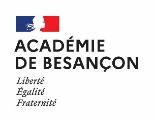 Période de formation en milieu professionnel n°1 : Stage d’immersion Période de formation en milieu professionnel n°1 : Stage d’immersion Période de formation en milieu professionnel n°1 : Stage d’immersion Période de formation en milieu professionnel n°1 : Stage d’immersion Période de formation en milieu professionnel n°1 : Stage d’immersion Nom et Prénom de l’élève : ………………………………………...   Année scolaire 20……. /20………Période de PFMP : du ……………………….au …………………..Nom et Prénom de l’élève : ………………………………………...   Année scolaire 20……. /20………Période de PFMP : du ……………………….au …………………..Nom et Prénom de l’élève : ………………………………………...   Année scolaire 20……. /20………Période de PFMP : du ……………………….au …………………..Nom et Prénom de l’élève : ………………………………………...   Année scolaire 20……. /20………Période de PFMP : du ……………………….au …………………..Nom et Prénom de l’élève : ………………………………………...   Année scolaire 20……. /20………Période de PFMP : du ……………………….au …………………..Attitudes professionnellesTSSITIPonctualité, assiduité Tenue, propretéPosture adaptée au secteur professionnel, langage, vocabulaire, politesse Respect de la déontologie et du secret professionnel Relation avec le personnel Aptitude à s’informerMotivation, Intérêt pour le secteur professionnel Bilan du tuteur : Axes de progression : CAP Agent Accompagnant au Grand Age  CAP Agent Accompagnant au Grand Age  Logo LycéeATTESTATION DE FORMATION EN MILIEU PROFESSIONNELATTESTATION DE FORMATION EN MILIEU PROFESSIONNELATTESTATION DE FORMATION EN MILIEU PROFESSIONNELPFMP N° 1Stage d’immersionJe soussigné(e) ………………………………………………………………………………………., tuteur Fonction …………………………………………………………………………………………………………certifie que le candidat ……………………………………………………………………………………….a effectué une Période de Formation en Milieu professionnel pour la période : du ……………………………. Au …………………………………soit ………..semaine(s)Nombre de retards : ………………………….     Nombre de jours d’absence : ……………….Je soussigné(e) ………………………………………………………………………………………., tuteur Fonction …………………………………………………………………………………………………………certifie que le candidat ……………………………………………………………………………………….a effectué une Période de Formation en Milieu professionnel pour la période : du ……………………………. Au …………………………………soit ………..semaine(s)Nombre de retards : ………………………….     Nombre de jours d’absence : ……………….Je soussigné(e) ………………………………………………………………………………………., tuteur Fonction …………………………………………………………………………………………………………certifie que le candidat ……………………………………………………………………………………….a effectué une Période de Formation en Milieu professionnel pour la période : du ……………………………. Au …………………………………soit ………..semaine(s)Nombre de retards : ………………………….     Nombre de jours d’absence : ……………….Je soussigné(e) ………………………………………………………………………………………., tuteur Fonction …………………………………………………………………………………………………………certifie que le candidat ……………………………………………………………………………………….a effectué une Période de Formation en Milieu professionnel pour la période : du ……………………………. Au …………………………………soit ………..semaine(s)Nombre de retards : ………………………….     Nombre de jours d’absence : ……………….Structure d’accueil : Structure d’accueil : Cachet de la structure : Cachet de la structure : PFMP support d’épreuveEP1 : Service et entretien dans l’environnement collectif de la personne. EP2 : Promotion de l’autonomie de la personne dans son espace privé.Evaluation formativePFMP support d’épreuveEP1 : Service et entretien dans l’environnement collectif de la personne. EP2 : Promotion de l’autonomie de la personne dans son espace privé.Evaluation formativePFMP support d’épreuveEP1 : Service et entretien dans l’environnement collectif de la personne. EP2 : Promotion de l’autonomie de la personne dans son espace privé.Evaluation formativePFMP support d’épreuveEP1 : Service et entretien dans l’environnement collectif de la personne. EP2 : Promotion de l’autonomie de la personne dans son espace privé.Evaluation formativeDate :          Nom, qualité et signature du tuteur ou du responsable de la structure ;Date :          Nom, qualité et signature du tuteur ou du responsable de la structure ;Date :          Nom, qualité et signature du tuteur ou du responsable de la structure ;Date :          Nom, qualité et signature du tuteur ou du responsable de la structure ;OBJECTIFS DE PFMP ET ACTIVITES PREVISIONNELLES DU STAGIAIRE Session 20……..PFMP n°2NOM Prénom : ………………….…………..……...PFMP du ……..……au ……………………..PFMP du ……..……au ……………………..Structure d’accueil (nom, ville) :Structure d’accueil (nom, ville) :Structure d’accueil (nom, ville) :DOCUMENTS A COMPLETER PAR LE TUTEUR :  Evaluation certificative :                       EP1 : Service et entretien dans l’environnement collectif de la personne                       EP2 : promotion de l’autonomie de la personne dans son espace privé Bilan de PFMP            Attestation de formation en milieu professionnel (obligatoire pour l’obtention du diplôme)DOCUMENTS A COMPLETER PAR LE TUTEUR :  Evaluation certificative :                       EP1 : Service et entretien dans l’environnement collectif de la personne                       EP2 : promotion de l’autonomie de la personne dans son espace privé Bilan de PFMP            Attestation de formation en milieu professionnel (obligatoire pour l’obtention du diplôme)DOCUMENTS A COMPLETER PAR LE TUTEUR :  Evaluation certificative :                       EP1 : Service et entretien dans l’environnement collectif de la personne                       EP2 : promotion de l’autonomie de la personne dans son espace privé Bilan de PFMP            Attestation de formation en milieu professionnel (obligatoire pour l’obtention du diplôme)DOCUMENTS A COMPLETER PAR LE TUTEUR :  Evaluation certificative :                       EP1 : Service et entretien dans l’environnement collectif de la personne                       EP2 : promotion de l’autonomie de la personne dans son espace privé Bilan de PFMP            Attestation de formation en milieu professionnel (obligatoire pour l’obtention du diplôme)CAP Agent Accompagnant au Grand Age  CAP Agent Accompagnant au Grand Age  Logo LycéeLogo LycéeATTESTATION DE FORMATION EN MILIEU PROFESSIONNELATTESTATION DE FORMATION EN MILIEU PROFESSIONNELATTESTATION DE FORMATION EN MILIEU PROFESSIONNELPFMP N° 2PFMP N° 2Je soussigné(e) ………………………………………………………………………………………., tuteur Fonction …………………………………………………………………………………………………………certifie que le candidat ……………………………………………………………………………………….a effectué une Période de Formation en Milieu professionnel pour la période : du ……………………………. Au …………………………………soit ………..semaine(s)Nombre de retards : ………………………….     Nombre de jours d’absence : ……………….Je soussigné(e) ………………………………………………………………………………………., tuteur Fonction …………………………………………………………………………………………………………certifie que le candidat ……………………………………………………………………………………….a effectué une Période de Formation en Milieu professionnel pour la période : du ……………………………. Au …………………………………soit ………..semaine(s)Nombre de retards : ………………………….     Nombre de jours d’absence : ……………….Je soussigné(e) ………………………………………………………………………………………., tuteur Fonction …………………………………………………………………………………………………………certifie que le candidat ……………………………………………………………………………………….a effectué une Période de Formation en Milieu professionnel pour la période : du ……………………………. Au …………………………………soit ………..semaine(s)Nombre de retards : ………………………….     Nombre de jours d’absence : ……………….Je soussigné(e) ………………………………………………………………………………………., tuteur Fonction …………………………………………………………………………………………………………certifie que le candidat ……………………………………………………………………………………….a effectué une Période de Formation en Milieu professionnel pour la période : du ……………………………. Au …………………………………soit ………..semaine(s)Nombre de retards : ………………………….     Nombre de jours d’absence : ……………….Je soussigné(e) ………………………………………………………………………………………., tuteur Fonction …………………………………………………………………………………………………………certifie que le candidat ……………………………………………………………………………………….a effectué une Période de Formation en Milieu professionnel pour la période : du ……………………………. Au …………………………………soit ………..semaine(s)Nombre de retards : ………………………….     Nombre de jours d’absence : ……………….Structure d’accueil : Structure d’accueil : Cachet de la structure : Cachet de la structure : Cachet de la structure : PFMP support d’épreuveEP1 : Service et entretien dans l’environnement collectif de la personne. EP2 : Promotion de l’autonomie de la personne dans son espace privé.Evaluation formativePFMP support d’épreuveEP1 : Service et entretien dans l’environnement collectif de la personne. EP2 : Promotion de l’autonomie de la personne dans son espace privé.Evaluation formativePFMP support d’épreuveEP1 : Service et entretien dans l’environnement collectif de la personne. EP2 : Promotion de l’autonomie de la personne dans son espace privé.Evaluation formativePFMP support d’épreuveEP1 : Service et entretien dans l’environnement collectif de la personne. EP2 : Promotion de l’autonomie de la personne dans son espace privé.Evaluation formativePFMP support d’épreuveEP1 : Service et entretien dans l’environnement collectif de la personne. EP2 : Promotion de l’autonomie de la personne dans son espace privé.Evaluation formativeDate :          Nom, qualité et signature du tuteur ou du responsable de la structure ;Date :          Nom, qualité et signature du tuteur ou du responsable de la structure ;Date :          Nom, qualité et signature du tuteur ou du responsable de la structure ;Date :          Nom, qualité et signature du tuteur ou du responsable de la structure ;Date :          Nom, qualité et signature du tuteur ou du responsable de la structure ;OBJECTIFS DE PFMP ET ACTIVITES PREVISIONNELLES DU STAGIAIRE Session 20……..PFMP n°3NOM Prénom : ………………….…………..……...PFMP du ……..……au ……………………..PFMP du ……..……au ……………………..Structure d’accueil (nom, ville) :Structure d’accueil (nom, ville) :Structure d’accueil (nom, ville) :DOCUMENTS A COMPLETER PAR LE TUTEUR :  Evaluation certificative :                       EP1 : Service et entretien dans l’environnement collectif de la personne                       EP2 : promotion de l’autonomie de la personne dans son espace privé Bilan de PFMP            Attestation de formation en milieu professionnel (obligatoire pour l’obtention du diplôme)CAP Agent Accompagnant au Grand Age  CAP Agent Accompagnant au Grand Age  Logo LycéeATTESTATION DE FORMATION EN MILIEU PROFESSIONNELATTESTATION DE FORMATION EN MILIEU PROFESSIONNELATTESTATION DE FORMATION EN MILIEU PROFESSIONNELPFMP N° 3Je soussigné(e) ………………………………………………………………………………………., tuteur Fonction …………………………………………………………………………………………………………certifie que le candidat ……………………………………………………………………………………….a effectué une Période de Formation en Milieu professionnel pour la période : du ……………………………. Au …………………………………soit ………..semaine(s)Nombre de retards : ………………………….     Nombre de jours d’absence : ……………….Je soussigné(e) ………………………………………………………………………………………., tuteur Fonction …………………………………………………………………………………………………………certifie que le candidat ……………………………………………………………………………………….a effectué une Période de Formation en Milieu professionnel pour la période : du ……………………………. Au …………………………………soit ………..semaine(s)Nombre de retards : ………………………….     Nombre de jours d’absence : ……………….Je soussigné(e) ………………………………………………………………………………………., tuteur Fonction …………………………………………………………………………………………………………certifie que le candidat ……………………………………………………………………………………….a effectué une Période de Formation en Milieu professionnel pour la période : du ……………………………. Au …………………………………soit ………..semaine(s)Nombre de retards : ………………………….     Nombre de jours d’absence : ……………….Je soussigné(e) ………………………………………………………………………………………., tuteur Fonction …………………………………………………………………………………………………………certifie que le candidat ……………………………………………………………………………………….a effectué une Période de Formation en Milieu professionnel pour la période : du ……………………………. Au …………………………………soit ………..semaine(s)Nombre de retards : ………………………….     Nombre de jours d’absence : ……………….Structure d’accueil : Structure d’accueil : Cachet de la structure : Cachet de la structure : PFMP support d’épreuveEP1 : Service et entretien dans l’environnement collectif de la personne. EP2 : Promotion de l’autonomie de la personne dans son espace privé.Evaluation formativePFMP support d’épreuveEP1 : Service et entretien dans l’environnement collectif de la personne. EP2 : Promotion de l’autonomie de la personne dans son espace privé.Evaluation formativePFMP support d’épreuveEP1 : Service et entretien dans l’environnement collectif de la personne. EP2 : Promotion de l’autonomie de la personne dans son espace privé.Evaluation formativePFMP support d’épreuveEP1 : Service et entretien dans l’environnement collectif de la personne. EP2 : Promotion de l’autonomie de la personne dans son espace privé.Evaluation formativeDate :          Nom, qualité et signature du tuteur ou du responsable de la structure ;Date :          Nom, qualité et signature du tuteur ou du responsable de la structure ;Date :          Nom, qualité et signature du tuteur ou du responsable de la structure ;Date :          Nom, qualité et signature du tuteur ou du responsable de la structure ;Nom et prénom du stagiaire : ………………………………………………………………Première année de CAP Agent Accompagnant au Grand Age  DateStructure d’accueil :PFMP 2Du ……………… Au ……………………………………PFMP 3Du ……………… Au ……………………………………COMPETENCES PROFESSIONNELLES (le detail de chaque compétence se situe en annexe)LycéeNEPFMP 2PFMP 2PFMP 2PFMP 2PFMP 3PFMP 3PFMP 3PFMP 3COMPETENCES PROFESSIONNELLES (le detail de chaque compétence se situe en annexe)LycéeNENDICNDICAdopter une posture professionnelle adaptéeBloc 1 : Services et entretien dans l’environnement collectif de la personneBloc 1 : Services et entretien dans l’environnement collectif de la personneBloc 1 : Services et entretien dans l’environnement collectif de la personneBloc 1 : Services et entretien dans l’environnement collectif de la personneBloc 1 : Services et entretien dans l’environnement collectif de la personneBloc 1 : Services et entretien dans l’environnement collectif de la personneBloc 1 : Services et entretien dans l’environnement collectif de la personneBloc 1 : Services et entretien dans l’environnement collectif de la personneBloc 1 : Services et entretien dans l’environnement collectif de la personneBloc 1 : Services et entretien dans l’environnement collectif de la personneBloc 1 : Services et entretien dans l’environnement collectif de la personneTravailler au sein d’une équipe pluridisciplinaire :Assurer la mise en place et le service des repas Remettre en état les matériels et entretenir les espaces collectifs :Entretenir le linge Bloc 2: promotion de l’autonomie de la personne dans son espace privéBloc 2: promotion de l’autonomie de la personne dans son espace privéBloc 2: promotion de l’autonomie de la personne dans son espace privéBloc 2: promotion de l’autonomie de la personne dans son espace privéBloc 2: promotion de l’autonomie de la personne dans son espace privéBloc 2: promotion de l’autonomie de la personne dans son espace privéBloc 2: promotion de l’autonomie de la personne dans son espace privéBloc 2: promotion de l’autonomie de la personne dans son espace privéBloc 2: promotion de l’autonomie de la personne dans son espace privéBloc 2: promotion de l’autonomie de la personne dans son espace privéBloc 2: promotion de l’autonomie de la personne dans son espace privéRecueillir les informations, s’informer sur les éléments du contexte et de la situation professionnels :Etablir une relation bienveillante et sécurisante avec le résident Promouvoir l’autonomie dans les actes essentiels de la vie quotidienne :Entretenir et personnalisé la sphère privée.ATTITUDES PROFESSIONNELLESLycéeLycéePFMP 2PFMP 2PFMP 2PFMP 2PFMP 3PFMP 3PFMP 3PFMP 3ATTITUDES PROFESSIONNELLESLycéeLycéeTS SITITSSITIPonctualité, assiduitéTenue, vocabulaire, postures adaptées au secteur professionnelAttitude d’écouteRespect de la déontologie et du secret professionnel Intégration dans l’équipe de travailEsprit d’initiative, dynamismeIntérêt pour le secteur professionnelPFMP n°2Nom et fonction du tuteur : 				Nom du professeur chargé du suivi :Date et signature :						Signature :PFMP n°3Nom et fonction du tuteur : 				Nom du professeur chargé du suivi :Date et signature :						Signature :OBJECTIFS DE PFMP ET ACTIVITES PREVISIONNELLES DU STAGIAIRE Session 20……..PFMP n°4NOM Prénom : ………………….…………..……...PFMP du ……..……au ……………………..PFMP du ……..……au ……………………..Structure d’accueil (nom, ville) :Structure d’accueil (nom, ville) :Structure d’accueil (nom, ville) :DOCUMENTS A COMPLETER PAR LE TUTEUR :  Evaluation certificative :                       EP1 : Service et entretien dans l’environnement collectif de la personne                       EP2 : promotion de l’autonomie de la personne dans son espace privé Bilan de PFMP            Attestation de formation en milieu professionnel (obligatoire pour l’obtention du diplôme)CAP Agent Accompagnant au Grand Age  CAP Agent Accompagnant au Grand Age  Logo LycéeATTESTATION DE FORMATION EN MILIEU PROFESSIONNELATTESTATION DE FORMATION EN MILIEU PROFESSIONNELATTESTATION DE FORMATION EN MILIEU PROFESSIONNELPFMP N° 4Je soussigné(e) ………………………………………………………………………………………., tuteur Fonction …………………………………………………………………………………………………………certifie que le candidat ……………………………………………………………………………………….a effectué une Période de Formation en Milieu professionnel pour la période : du ……………………………. Au …………………………………soit ………..semaine(s)Nombre de retards : ………………………….     Nombre de jours d’absence : ……………….Je soussigné(e) ………………………………………………………………………………………., tuteur Fonction …………………………………………………………………………………………………………certifie que le candidat ……………………………………………………………………………………….a effectué une Période de Formation en Milieu professionnel pour la période : du ……………………………. Au …………………………………soit ………..semaine(s)Nombre de retards : ………………………….     Nombre de jours d’absence : ……………….Je soussigné(e) ………………………………………………………………………………………., tuteur Fonction …………………………………………………………………………………………………………certifie que le candidat ……………………………………………………………………………………….a effectué une Période de Formation en Milieu professionnel pour la période : du ……………………………. Au …………………………………soit ………..semaine(s)Nombre de retards : ………………………….     Nombre de jours d’absence : ……………….Je soussigné(e) ………………………………………………………………………………………., tuteur Fonction …………………………………………………………………………………………………………certifie que le candidat ……………………………………………………………………………………….a effectué une Période de Formation en Milieu professionnel pour la période : du ……………………………. Au …………………………………soit ………..semaine(s)Nombre de retards : ………………………….     Nombre de jours d’absence : ……………….Structure d’accueil : Structure d’accueil : Cachet de la structure : Cachet de la structure : PFMP support d’épreuveEP1 : Service et entretien dans l’environnement collectif de la personne. EP2 : Promotion de l’autonomie de la personne dans son espace privé.Evaluation formativePFMP support d’épreuveEP1 : Service et entretien dans l’environnement collectif de la personne. EP2 : Promotion de l’autonomie de la personne dans son espace privé.Evaluation formativePFMP support d’épreuveEP1 : Service et entretien dans l’environnement collectif de la personne. EP2 : Promotion de l’autonomie de la personne dans son espace privé.Evaluation formativePFMP support d’épreuveEP1 : Service et entretien dans l’environnement collectif de la personne. EP2 : Promotion de l’autonomie de la personne dans son espace privé.Evaluation formativeDate :          Nom, qualité et signature du tuteur ou du responsable de la structure ;Date :          Nom, qualité et signature du tuteur ou du responsable de la structure ;Date :          Nom, qualité et signature du tuteur ou du responsable de la structure ;Date :          Nom, qualité et signature du tuteur ou du responsable de la structure ;OBJECTIFS DE PFMP ET ACTIVITES PREVISIONNELLES DU STAGIAIRE Session 20……..PFMP n°5NOM Prénom : ………………….…………..……...PFMP du ……..……au ……………………..PFMP du ……..……au ……………………..Structure d’accueil (nom, ville) :Structure d’accueil (nom, ville) :Structure d’accueil (nom, ville) :DOCUMENTS A COMPLETER PAR LE TUTEUR :  Evaluation certificative :                       EP1 : Service et entretien dans l’environnement collectif de la personne                       EP2 : promotion de l’autonomie de la personne dans son espace privé Bilan de PFMP            Attestation de formation en milieu professionnel (obligatoire pour l’obtention du diplôme)CAP Agent Accompagnant au Grand Age  CAP Agent Accompagnant au Grand Age  Logo LycéeATTESTATION DE FORMATION EN MILIEU PROFESSIONNELATTESTATION DE FORMATION EN MILIEU PROFESSIONNELATTESTATION DE FORMATION EN MILIEU PROFESSIONNELPFMP N° 5Je soussigné(e) ………………………………………………………………………………………., tuteur Fonction …………………………………………………………………………………………………………certifie que le candidat ……………………………………………………………………………………….a effectué une Période de Formation en Milieu professionnel pour la période : du ……………………………. Au …………………………………soit ………..semaine(s)Nombre de retards : ………………………….     Nombre de jours d’absence : ……………….Je soussigné(e) ………………………………………………………………………………………., tuteur Fonction …………………………………………………………………………………………………………certifie que le candidat ……………………………………………………………………………………….a effectué une Période de Formation en Milieu professionnel pour la période : du ……………………………. Au …………………………………soit ………..semaine(s)Nombre de retards : ………………………….     Nombre de jours d’absence : ……………….Je soussigné(e) ………………………………………………………………………………………., tuteur Fonction …………………………………………………………………………………………………………certifie que le candidat ……………………………………………………………………………………….a effectué une Période de Formation en Milieu professionnel pour la période : du ……………………………. Au …………………………………soit ………..semaine(s)Nombre de retards : ………………………….     Nombre de jours d’absence : ……………….Je soussigné(e) ………………………………………………………………………………………., tuteur Fonction …………………………………………………………………………………………………………certifie que le candidat ……………………………………………………………………………………….a effectué une Période de Formation en Milieu professionnel pour la période : du ……………………………. Au …………………………………soit ………..semaine(s)Nombre de retards : ………………………….     Nombre de jours d’absence : ……………….Structure d’accueil : Structure d’accueil : Cachet de la structure : Cachet de la structure : PFMP support d’épreuveEP1 : Service et entretien dans l’environnement collectif de la personne. EP2 : Promotion de l’autonomie de la personne dans son espace privé.Evaluation formativePFMP support d’épreuveEP1 : Service et entretien dans l’environnement collectif de la personne. EP2 : Promotion de l’autonomie de la personne dans son espace privé.Evaluation formativePFMP support d’épreuveEP1 : Service et entretien dans l’environnement collectif de la personne. EP2 : Promotion de l’autonomie de la personne dans son espace privé.Evaluation formativePFMP support d’épreuveEP1 : Service et entretien dans l’environnement collectif de la personne. EP2 : Promotion de l’autonomie de la personne dans son espace privé.Evaluation formativeDate :          Nom, qualité et signature du tuteur ou du responsable de la structure ;Date :          Nom, qualité et signature du tuteur ou du responsable de la structure ;Date :          Nom, qualité et signature du tuteur ou du responsable de la structure ;Date :          Nom, qualité et signature du tuteur ou du responsable de la structure ;Nom et prénom du stagiaire : ………………………………………………………………Première année de CAP Agent Accompagnant au Grand Age  DateStructure d’accueil :PFMP 4Du ……………… Au ……………………………………PFMP 5Du ……………… Au ……………………………………COMPETENCES PROFESSIONNELLES (le detail de chaque compétence se situe en annexe)LycéeNEPFMP 4PFMP 4PFMP 4PFMP 4PFMP 5PFMP 5PFMP 5PFMP 5COMPETENCES PROFESSIONNELLES (le detail de chaque compétence se situe en annexe)LycéeNENDICNDICAdopter une posture professionnelle adaptéeBloc 1 : Services et entretien dans l’environnement collectif de la personneBloc 1 : Services et entretien dans l’environnement collectif de la personneBloc 1 : Services et entretien dans l’environnement collectif de la personneBloc 1 : Services et entretien dans l’environnement collectif de la personneBloc 1 : Services et entretien dans l’environnement collectif de la personneBloc 1 : Services et entretien dans l’environnement collectif de la personneBloc 1 : Services et entretien dans l’environnement collectif de la personneBloc 1 : Services et entretien dans l’environnement collectif de la personneBloc 1 : Services et entretien dans l’environnement collectif de la personneBloc 1 : Services et entretien dans l’environnement collectif de la personneBloc 1 : Services et entretien dans l’environnement collectif de la personneTravailler au sein d’une équipe pluridisciplinaire :Assurer la mise en place et le service des repas Remettre en état les matériels et entretenir les espaces collectifs :Entretenir le linge Bloc 2: promotion de l’autonomie de la personne dans son espace privéBloc 2: promotion de l’autonomie de la personne dans son espace privéBloc 2: promotion de l’autonomie de la personne dans son espace privéBloc 2: promotion de l’autonomie de la personne dans son espace privéBloc 2: promotion de l’autonomie de la personne dans son espace privéBloc 2: promotion de l’autonomie de la personne dans son espace privéBloc 2: promotion de l’autonomie de la personne dans son espace privéBloc 2: promotion de l’autonomie de la personne dans son espace privéBloc 2: promotion de l’autonomie de la personne dans son espace privéBloc 2: promotion de l’autonomie de la personne dans son espace privéBloc 2: promotion de l’autonomie de la personne dans son espace privéRecueillir les informations, s’informer sur les éléments du contexte et de la situation professionnels :Etablir une relation bienveillante et sécurisante avec le résident Promouvoir l’autonomie dans les actes essentiels de la vie quotidienne :Entretenir et personnalisé la sphère privée.ATTITUDES PROFESSIONNELLESLycéeLycéePFMP 4PFMP 4PFMP 4PFMP 4PFMP 5PFMP 5PFMP 5PFMP 5ATTITUDES PROFESSIONNELLESLycéeLycéeTS SITITSSITIPonctualité, assiduitéTenue, vocabulaire, postures adaptées au secteur professionnelAttitude d’écouteRespect de la déontologie et du secret professionnel Intégration dans l’équipe de travailEsprit d’initiative, dynamismeIntérêt pour le secteur professionnelPFMP n°4Nom et fonction du tuteur : 				Nom du professeur chargé du suivi :Date et signature :						Signature :PFMP n°5Nom et fonction du tuteur : 				Nom du professeur chargé du suivi :Date et signature :						Signature :Nombre de jours rattrapés Dates de rattrapage Fonction, signature et cachet de la structure Bloc 1 : Services et entretien dans l’environnement collectif de la personneAdopter une posture professionnelle adaptée :Prendre en compte la dimension santé et sécurité au travail Adopter un regard critique sur sa pratique professionnelleTravailler au sein d’une équipe pluridisciplinaire : Communiquer au sein d’une équipe pluri-professionnelleRespecter l’organisation et les protocoles établisS’adapter à une situation imprévueAssurer la mise en place et le service des repas :Maintenir et remettre en température des préparations culinaires élaborées à l’avanceMettre en place des éléments nécessaires au service et dresser l’assiette.Servir le repas en toute conformitéRemettre en état les matériels et entretenir les espaces collectifs :Desservir l’espace repasGérer le matériel de l’espace plongeRéaliser l’entretien journalier et périodique des espaces collectifsEntretenir le linge :Gérer le linge sale Assurer le suivi du linge sous-traitéLaver, sécher, repasser et plier le lingeRéaliser des travaux de réfection du linge ou de suiviDistribuer et ranger le lingeBloc 2 : Promotion de l’autonomie de la personne dans son espace privéRecueillir les informations, s’informer sur les éléments du contexte et de la situation professionnels :Identifier le cadre de son intervention Prendre en compte le degré d’autonomie de la personneIdentifier les ressources et les contraintes techniques de son interventionPrendre en compte les dimensions éthiques et déontologiques de son interventionEtablir une relation bienveillante et sécurisante avec le résident :Communiquer avec la personne de manière appropriéePrendre en compte les besoins et les attentes de la personnePromouvoir l’autonomie dans les actes essentiels de la vie quotidienne :Réaliser une réfection de lit inoccupé. Favoriser le confort, le sommeil et le reposContribuer aux activités motricesSolliciter et aider la personne pour son bien-être socio-esthétique, se vêtir et se dévêtir et la prise des repasPréserver la continenceSurveiller l’état de la personne et intervenir en conséquenceEntretenir et personnaliser la sphère privéeNettoyer et décontaminer les espaces privés dans le cadre de l’entretien journalier et périodiqueContribuer à la personnalisation de l’espace privé